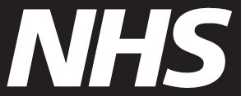 [FULL NAME]
Address 1Address 2Address 3Address 4PostcodeЗапазете час за пролетна ваксинация срещу COVID-19Каним Ви да си запишете час за пролетна ваксинация срещу COVID-19. Това се дължи на факта, че според данните на Националната здравна служба (NHS) може да имате отслабена имунна система. Можете да проверите обобщението на здравословните състояния, леченията и лекарствата, които могат да причинят отслабване на имунната система, на адрес www.nhs.uk/get-covid-vaccine.Как да запазите час
Резервирайте онлайн на адрес www.nhs.uk/get-vaccine - като отговорите с "Да, имам отслабена имунна система" или "Искам да проверя".Запазете час в приложението на NHSНамерете най-близкия пункт за ваксинация срещу COVID-19 на адрес www.nhs.uk/covid-walk-in.  Последната дата, на която ще можете да се ваксинирате, е 30 юни 2024 г.Ако имате нужда от подкрепаАко не можете да влезете онлайн, обадете се на телефон 119. На разположение са преводачи. Можете също така да използвате текстовия телефон 18001 119 или услугата на NHS за британски жестомимичен език наwww.signvideo.co.uk/nhs119. Ако получавате грижите си у дома, свържете се с кабинета на личния си лекар за домашно посещение. Ако те не могат да се погрижат за това, намерете местни контакти за ваксиниране срещу COVID-19 на адрес www.england.nhs.uk/covid-vaccination-contacts. За тази покана във формат, лесен за четене, както и на други езици и формати, посетете www.england.nhs.uk/seasonal-invites. При посещението Ви Трябва да потвърдим, че имунната Ви система все още е отслабена, преди да можем да Ви ваксинираме. При здравословно състояние или лечение, което отслабва имунната Ви система, ще бъде от помощ, ако можете:Да донесете повторна рецепта или кутия с лекарства, ИЛИ Да донесете писмо от NHS, потвърждаващо диагнозата Ви, ИЛИДа покажете здравното си досие или историята на лекарствата си в приложението на NHS.Ако здравословното Ви състояние се е променило и вече нямате отслабена имунна система, не е необходимо да си записвате нов час.Повече информация Ваксинирането срещу COVID-19 тази пролет ще намали риска Ви от сериозни заболявания. Важно е да подновявате защитата си, тъй като тя избледнява с течение на времето, а вариантите на COVID-19 могат да се променят. За повече информация относно ваксината, посетете www.nhs.uk/covidvaccination.Ако в тази покана има лични данни, които са грешни, можете да проверите с кого да се свържете на адрес www.england.nhs.uk/covid-invite-enquiry. С уважение,  Екип за ваксинации на NHS Англия 
 
